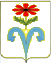 АДМИНИСТРАЦИЯ МАЯКСКОГО СЕЛЬСКОГО ПОСЕЛЕНИЯ ОТРАДНЕНСКОГО РАЙОНАПОСТАНОВЛЕНИЕот 30.12.2019 г.                    	                                      				   №73пос.МаякОб утверждении Положения о порядке и условиях предоставления иных межбюджетных трансфертов из бюджета Маякского сельского поселения Отрадненского района бюджету муниципального образования Отрадненский районВ соответствии со статьями 9 и 142.5 Бюджетного кодекса Российской Федерации, частью 4 статьи 65 Федерального закона от 6 октября 2003 г. № 131-ФЗ «Об общих принципах организации местного самоуправления в Российской Федерации», Уставом Маякского сельского поселения Отрадненского района и Положением о бюджетном процессе  в Маякском сельском поселении Отрадненского района от 29 декабря 2017 г. № 73  п о с т а н о в л я ю:1. Утвердить  прилагаемое Положение о порядке и условиях  предоставления иных межбюджетных трансфертов из бюджета Маякского сельского поселения Отрадненского района бюджету муниципального образования Отрадненский район.2. Настоящее постановление подлежит официальному обнародованию в установленном порядке.3.  Контроль за выполнением настоящего постановления оставляю за собой.4. Настоящее постановление вступает в силу с момента официального обнародования.Глава Маякского сельскогопоселения Отрадненского района						А.М. БардаковПроект подготовлен и внесен:Финансист										И.А.ЧечелянПроект согласован:Исполняющий обязанности начальника общего отдела							Л.И. Енина						            Положение о порядке и условиях предоставления иных межбюджетных трансфертов из бюджетаМаякского сельского поселения Отрадненского районабюджету муниципального образования Отрадненский район1. Общие положенияНастоящим Положением, принятым в соответствии  со статьями 9 и 142.5 Бюджетного кодекса Российской Федерации, частью 4 статьи  65 Федерального закона от 6 октября 2003 г. № 131-ФЗ  «Об общих принципах организации местного самоуправления в Российской Федерации», Уставом  Маякского сельского поселения Отрадненского района и Положением о бюджетном процессе в Маякском сельском поселении Отрадненского района, устанавливается порядок и условия предоставления иных межбюджетных трансфертов из бюджета Маякского сельского поселения Отрадненского района бюджету муниципального образования Отрадненский район.2. Порядок и условия  предоставления иных межбюджетных трансфертов2.1. Целью  предоставления иных межбюджетных трансфертов из бюджета Маякского сельского поселения Отрадненского района бюджету муниципального образования Отрадненский район является финансовое обеспечение переданных органами местного самоуправления Подгорносинюхинское сельское поселение Отрадненского района органам местного самоуправления муниципального образования Отрадненский район полномочий по решению вопросов местного значения администрации Маякского сельского поселения Отрадненского района установленных в соответствии с Федеральным законом от 6 октября 2003 г. № 131-ФЗ «Об общих принципах местного самоуправления в Российской Федерации», законами Краснодарского края, в соответствии с заключаемыми соглашениями; иные случаи, установленные бюджетным законодательством Российской Федерации, бюджетным законодательством Краснодарского краяи (или) муниципальными правовыми актами администрации Маякского сельского поселения.2.2.Предоставление иных межбюджетных трансфертов из бюджета Маякского сельского поселения Отрадненского района бюджету муниципального образования Отрадненский район осуществляется за счет доходов бюджета Маякского сельского поселения Отрадненского района 	2.3. Иные межбюджетные трансферты из бюджета Маякского сельского поселения Отрадненского района бюджету муниципального образования Отрадненский район отражаются в доходной части бюджета муниципального образования Отрадненский район согласно классификации доходов бюджетов.2.4.Иные межбюджетных трансферты из бюджета Маякского сельского поселения Отрадненского района бюджету муниципального образования Отрадненский район предоставляются, в том числе, в рамках реализации муниципальных программ, ведомственных целевых программ администрации  Маякского сельского поселения2.5. Условия предоставления и расходования иных межбюджетных трансфертов устанавливаются муниципальными правовыми актами администрации Маякского сельского поселения Отрадненского района.2.6. Расчёт объёма иных межбюджетных трансфертов из бюджета Маякского сельского поселения Отрадненского района бюджету муниципального образования Отрадненский район производится в соответствии с методикой согласно приложению к настоящему Положению.2.7. Объем иных межбюджетных трансфертов утверждается в решении о бюджете Маякского сельского поселения Отрадненского района на очередной финансовый год (очередной финансовый год и плановый период) или посредством внесения изменений в решение о бюджете Маякского сельского  поселения Отрадненского района на очередной финансовый год (очередной финансовый год и плановый период) или путем внесения изменений  в сводную бюджетную роспись расходов бюджета Маякского сельского поселения Отрадненского района.2.8. Иные межбюджетные трансферты из бюджета Маякского сельского поселения Отрадненского района бюджету муниципального образования Отрадненский район, предоставляются в пределах суммы, утвержденной решением о бюджете Маякского сельского поселения Отрадненского района на очередной финансовый год (очередной финансовый год и плановый  период), и в соответствии с решением Совета Маякского сельского  поселения Отрадненского района.2.9. Иные межбюджетные трансферты из бюджета Маякского сельского поселения Отрадненского района предоставляются бюджету муниципального образования Отрадненский район на основании соглашений, заключенных между администрацией Маякского сельского поселения Отрадненский район и Муниципальным образованием Отрадненский районв соответствии с решением Маякского сельского поселения Отрадненского района, или представительными органами бюджетов.2.10.Соглашение о предоставлении иных межбюджетных трансфертов бюджету муниципального образования Отрадненский район  должно содержать следующие положения:1) целевое назначение иных межбюджетных трансфертов;2) условия предоставления и расходования иных межбюджетных трансфертов;3) объем бюджетных ассигнований, предусмотренных на предоставление иных межбюджетных трансфертов;4) порядок перечисления иных межбюджетных трансфертов;5) сроки действия соглашения;6) порядок осуществления контроля за соблюдением условий, установленных для предоставления и расходования межбюджетных трансфертов;7) сроки и порядок представления отчетности об использовании иных межбюджетных трансфертов;8)  финансовые санкции за неисполнение соглашений;9) иные условия.2.11. Порядок заключения соглашений определяется нормативными правовыми актами представительного органа Маякского сельского поселения2.12.  Подготовка проекта соглашения о предоставлении иных межбюджетных трансфертов бюджету муниципального образования Отрадненский район осуществляется главным распорядителем средств бюджета администрацией Маякского сельского поселения Отрадненского района производящим перечисление иных межбюджетных трансфертов.2.13. Иные межбюджетные трансферты из бюджета Маякского сельского поселения Отрадненского района бюджету муниципального образования Отрадненский район предоставляются после заключения соглашения с  муниципальным образованием Отрадненский район.ежеквартально в сроки до  15  числа каждого месяца.2.14.  Иные межбюджетные трансферты из бюджета Маякского сельского поселения  Отрадненского районаперечисляются  в  бюджет муниципального образования Отрадненский районпутем зачисления денежных средств на счет администрации муниципального образования Отрадненский район открытый в органе, осуществляющем  кассовое  исполнение бюджета муниципальное образование Отрадненский район.2.15. Операции по остаткам иных межбюджетных трансфертов, не использованных по состоянию на 1 января очередного финансового года, осуществляются в порядке, установленном администрацией Маякского сельского поселения Отрадненский район в соответствии с пунктом 5 статьи 242 Бюджетного кодекса Российской Федерации. 2.16. Иные межбюджетные трансферты подлежат возврату в бюджет администрации  Маякского сельского поселения Отрадненский  районв случаях:- выявления их нецелевого использования;- непредставления отчетности  МО Отрадненский район	- представления недостоверных сведений в отчетности.2.17.  В случае невозврата иных межбюджетных трансфертов муниципальным образованием Отрадненский район в добровольном порядке указанные средства подлежат взысканию в бюджет Маякского сельского поселения Отрадненского района в установленном порядке.3.  Контроль и отчетность за использованием иных межбюджетных трансфертов3.1. Органы местного самоуправления муниципальное образование Отрадненский район несут ответственность за целевое использование иных межбюджетных трансфертов, полученных из бюджета Маякского сельского поселения Отрадненского района и достоверность представляемых отчетов об их использовании.3.2. Контроль за использованием иных межбюджетных трансфертов осуществляют администрация Маякского сельского поселения Отрадненского района.3.3. Отчет об использовании иных межбюджетных трансфертов  представляется муниципальным образованием Отрадненский район.в порядке и по форме, установленным нормативно-правовым актом  Маякского сельского поселения Отрадненский район и (или) Федеральными законами (инструкциями).Финансист администрации Маякского сельскогопоселения Отрадненского района						И.А.Чечелян				  Приложениек Положению о порядке и условиях предоставления иных межбюджетных трансфертовиз бюджета Маякского сельского поселения Отрадненского района бюджету муниципального образования Отрадненский районутвержденному постановлением администрации  Маякского сельского  поселения Отрадненского районаот 30.12.2019 года № 71Методикарасчета    объема   иных    межбюджетных  трансфертов, предоставляемых     из бюджета  Маякского сельского поселения Отрадненского района бюджету муниципального образования Отрадненский районОбъем иных межбюджетных трансфертов, предоставляемых из бюджета Маякского сельского поселения Отрадненского района бюджету муниципального образования Отрадненский район определяется по следующей формуле:S = Sвмз + Sдр,  где:S - объем иных межбюджетных трансфертов, предоставляемых из бюджета Маякского сельского поселения Отрадненского района бюджету муниципального образования Отрадненский район Sвмз-объем иных межбюджетных трансфертов, предоставляемых из бюджета Маякского сельского поселения Отрадненского района бюджету муниципального образования Отрадненский район на осуществление полномочий по решению вопросов местного значения Маякского сельского поселения Отрадненского района при их передаче на уровень муниципального образования Отрадненский район в соответствии с заключенными соглашениями по  каждому виду вопросов местного значения;Sдр -объем иных межбюджетных трансфертов, предоставляемых из бюджета Маякского сельского поселения Отрадненского района бюджету муниципального образования Отрадненский район в иных случаях, установленных бюджетным законодательством Российской Федерации, бюджетным законодательством Краснодарского края и (или) муниципальными правовыми актами  Маякского сельского поселения Отрадненского района.2. Объем иных межбюджетных трансфертов, предоставляемых из бюджета Маякского сельского поселения Отрадненского района бюджету муниципального образования Отрадненский район на осуществление полномочий по решению вопросов местного значения Маякского сельского поселения Отрадненского района при их передаче на уровень муниципального образования Отрадненский район в соответствии с заключенными соглашениями (Sвмз) по каждому виду вопросов местного значения определяется по следующей формуле:Sвмз= C*N* Ккор,где:С - норматив расходов на реализацию соответствующего полномочия по решению вопроса местного значения Маякского сельского поселения Отрадненского района в расчете на одного жителя за счет иных межбюджетных трансфертов из бюджета Маякского сельского поселения Отрадненского районаN - численность постоянного населения Маякского сельского поселения Отрадненского районаКкор-  корректирующий коэффициент, установленный в нормативным актом администрации Маякского сельского поселения Отрадненского района.3. Объем  иных межбюджетных трансфертов, предоставляемых из бюджета Маякского сельского поселения Отрадненского района бюджету муниципального образования Отрадненский район в  иных случаях2, установленных бюджетным законодательством Российской Федерации, бюджетным законодательством Краснодарского края и (или) муниципальными правовыми актами  (Sдр) по каждому мероприятию определяется по следующей формуле:Sдр = Cдр*Nдр*Кдр, где:Cдр  - норматив расходов на реализацию соответствующего мероприятия по решению вопроса местного значения поселения не связанного с указанной в пункте 2 настоящей Методики передачей полномочий, в расчете на одного жителя за счет иных межбюджетных трансфертов из бюджета поселения.Nдр - численность постоянного населения поселения, являющихся потребителями соответствующих муниципальных услуг; Кдр- коэффициент иных затрат, установленный в нормативным актом администрации Маякского сельского поселения Отрадненского района. Корректирующий коэффициент может определяться как отношение объема расходов бюджета городского, сельского поселения за отчетный год к объему расходов бюджета муниципального района за отчетный год.Финансист администрации Маякского сельскогопоселения Отрадненского района						И.А.Чечелян				  Приложениек постановлению администрации Маякского сельского поселения Отрадненского районаот 30.12.2019 г. № 73